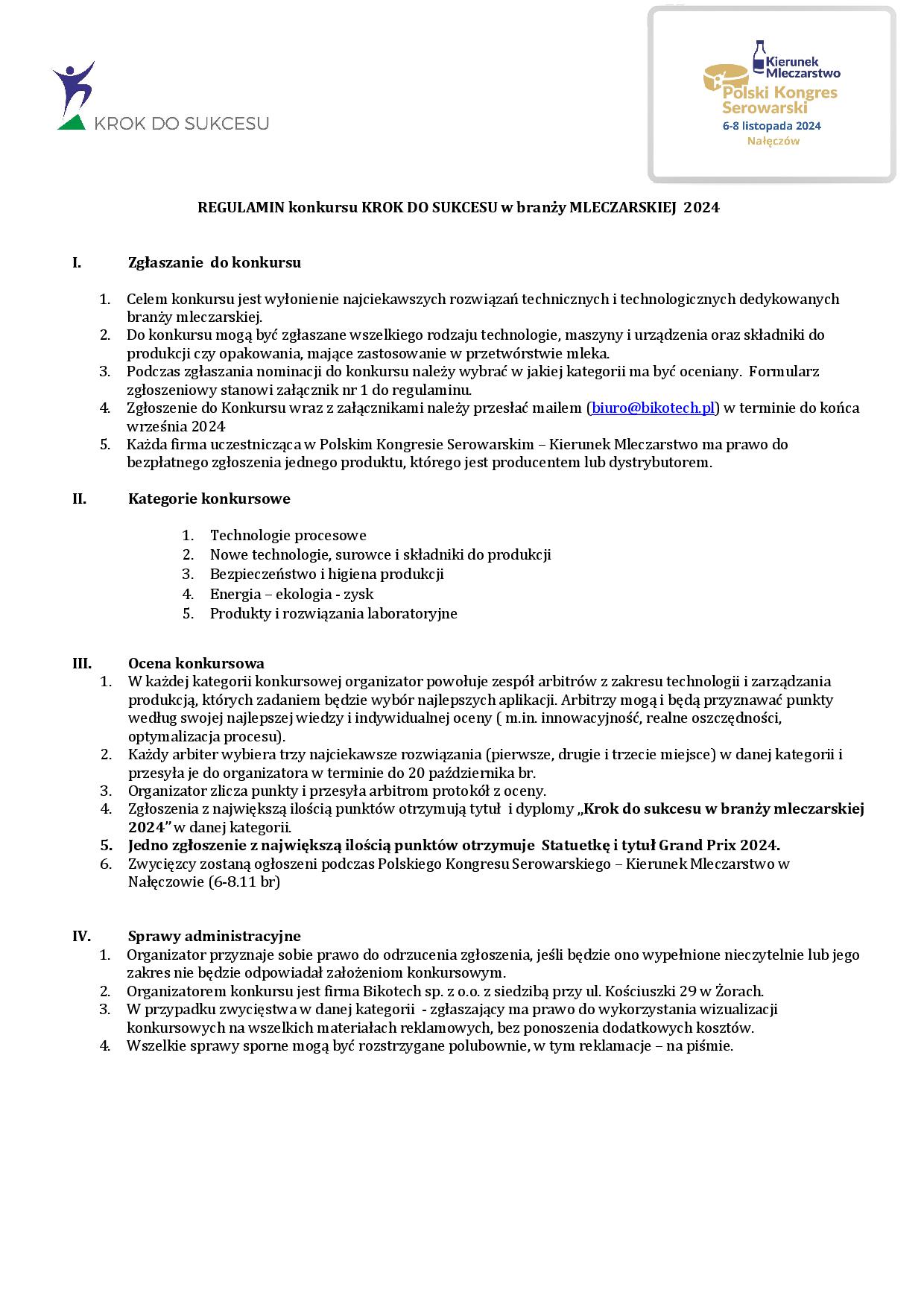 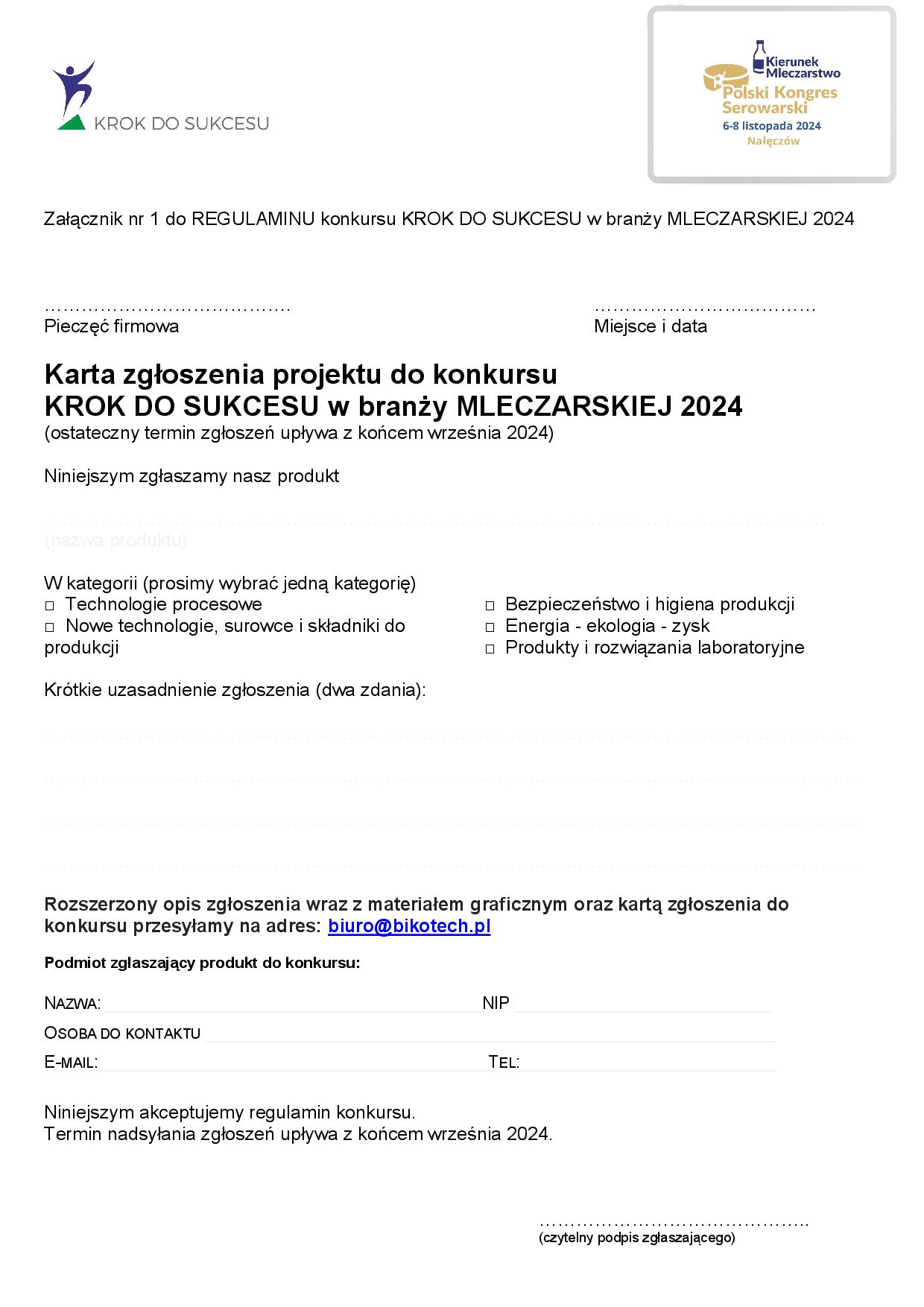 XxxxxxxXxxxxXxxxxXxxx		Xxxxxxxx